Областное государственное бюджетное профессиональное образовательное учреждение«Смоленская академия профессионального образования»                                                                                  «Утверждаю»                                                                        Заместитель директора по УМР                                                                                                      Н.В. Судденкова                                                                                  «        «  _____________2014г.                                                              Комплект контрольно-измерительных материалов  по программе учебной дисциплины«Электротехника»основной профессиональной образовательной программы по специальности СПО 200105 Авиационные приборы и комплексыСмоленск          2014Комплект контрольно-измерительных материалов  дисциплины разработан на основе Федерального государственного образовательного стандарта по специальности СПО200105 Авиационные приборы и комплексы.Организация разработчик: областное государственное  бюджетное профессиональное образовательное учреждение «Смоленская академия профессионального образования» Разработчик: Антипов В.А. - преподаватель специальных  дисциплин ОГБПОУ Смол АПОСогласовано с работодателями         ОАО «Измеритель»Рассмотрено на заседании кафедры«Технология машиностроения»Протокол № ____ от  «____» ____________2014г.Декан / Зав. кафедрой  ___________________    Володин Д.А .Утверждено  Научно-методическим советом ОГБПОУ Смол АПОПротокол №_______  от «____»  ___________ 2014гСодержаниеI Паспорт комплекта контрольно-измерительных материалов 1.1Область примененияКомплект контрольно-измерительных материалов  предназначен для проверки результатов освоения профессиональной дисциплины  «Электротехника» основной профессиональной образовательной программы  по специальности СПО 200105 Авиационные приборы и комплексыКомплект контрольно-оценочных средств позволяет оцениватьосвоенные умения и усвоенные знанияСистема контроля и оценки освоения программы учебной дисциплины	Предметом оценки учебной дисциплины являются освоенные умения и усвоенные знания обучающихся.           Текущий контроль освоения программы учебной дисциплины проводится в пределах учебного времени, отведенного на её изучение, с использованием таких методов как выполнение самостоятельных и  контрольных работ,  тестов, проведение  устного опроса, выполнение практических  и лабораторных работ.	Оценка освоения программы учебной дисциплины проводится в соответствии с  «Положением о текущем контроле успеваемости и промежуточной аттестации студентов в ОГБПОУ «Смоленская академия профессионального образования» и рабочим учебным планом по специальности.Форма итоговой аттестации по ОПОП при освоении учебной дисциплины: экзамен Организация контроля и оценки освоения программы учебной дисциплиныУсловием допуска к экзамену является положительная текущая аттестация по всем практическим и лабораторным работам учебной дисциплины, ключевым теоретическим вопросам дисциплины. 2 Комплект контрольно-измерительных материалов для оценки освоенных умений и усвоенных знаний учебной дисциплины      2.1 Теоретическое заданиеОсновные законы электрических цепей постоянного тока.Законы последовательного соединения сопротивлений.Законы параллельного соединения сопротивлений.Баланс мощностей в электрической цепи.Метод преобразования треугольника сопротивлений в эквивалентную звезду.Метод преобразования звезды сопротивлений в эквивалентный треугольник.Режимы работы цепи постоянного тока.Основные свойства и характеристики магнитного поля. Электромагнитная индукция.Механические силы в магнитном поле.Магнитные цепи: разветвленные и неразветвленные.Основные понятия  синусоидального тока и его характеристики. Основные законы цепей переменного тока. Круговые диаграммы напряжения и тока. Треугольники напряжений, сопротивлений и мощностей.Коэффициент мощности и его технико-экономическое значение.Трехфазные электрические цепи: основные понятия.Симметричный  режим работы трехфазной цепи.Несимметричный режим работы трехфазной цепи.Резонанс напряжений.Резонанс токов.Общая характеристика нелинейных электрических цепей.Параметры и вольт-амперные характеристики нелинейных элементов.Основные понятия и определения переходных процессов. Законы коммутации.2.2 Практическое задание 1. Расчет магнитных цепей.2. Расчет цепей постоянного тока.3. Расчет однофазных цепей переменного тока. 4. Расчет трехфазных цепей переменного тока.5. Расчет нелинейных электрических цепей.6. Расчет переходных процессов в линейных электрических цепях.2.3. Условия выполнения задания.2.3.1. Задание выполняется в учебной аудитории, время выполнения задания один академический час.2.3.2 Используемое оборудование: калькулятор. 2.3.4 Соблюдение техники безопасности.2.4. Инструкция по выполнению задания2.4.1 Задание выполняется в два этапа:-  выполнение практического  задания; -  выполнение теоретического задания. 2.4.2 Время выполнения задания – максимальное время выполнения задания –  45 мин. (теоретическое  задание – 15 мин., практическое задание – 30 мин.)3. Критерии оценкиОценка «5» ставится в случае, если полно раскрыто содержание учебного материала; правильно выполнено практическое задание, верно использованы справочники и плакаты; ответ самостоятельный.Оценка «4» ставится, если раскрыто содержание материала, правильно даны определения, понятия,  но допущена неполнота определений, не влияющая на их смысл, практическое задание выполнено с ошибками.Оценка «3»  ставится, если продемонстрировано усвоение основного содержания учебного материала, но изложено фрагментарно, практическое задание выполнено не полностью.Оценка «2» ставится, если основное содержание учебного материала не раскрыто, не даны ответы на вспомогательные вопросы преподавателя, не выполнено практическое задание.4Источники и литература4.1 Основные источникиЭлектротехника и электроника : учебник для СПО / под ред.  Б.И. Петленко. - 6-е изд., стереотип. - М.: Академия, 2010.Электротехника и основы электроники: Иванов И. И., Соловьев Г. И., Фролов В. Я. Учебник. 7-е изд., перераб. и доп. — СПб.: Издательство «Лань», 2012. — 736 с.Синдеев Ю. Г. Электротехника с основами электроники : учеб.пособие для проф. училищ, лицеев и колледжей / Ю. Г. Синдеев. - Изд. 12-е, доп. и перераб. ; Гриф МО. - Ростов н/Д : Феникс, 2010. - 407 с.4.2 Дополнительные  источники:Общая электротехника с основами электроники: Учеб.пособие для студ. неэлектротехн. спец. средних спец. учеб. заведений / Данилов И.А., Иванов П.М. - 6-е изд., стер. - М.: Высш. шк., 2005. - 752 с.: ил.Катаенко Ю. К. Электротехника : учеб.пособие / Ю. К. Катаенко. - М. : Дашков и К° ; Ростов н/Д : Академцентр, 2010. – 287с.Савилов Г.В. Электротехника и электроника : курс лекций / Г.В. Савилов. - М. : Дашков и К°, 2009. - 322 с.Федорченко А. А. Электротехника с основами электроники : учеб.дляучащ. проф. училищ, лицеев и студ. колледжей / А. А. Федорченко, Ю. Г. Синдеев. - 2-е изд. - М. : Дашков и К°, 2010. - 415 с.5.Методическое пособие  и рабочая  тетрадь для лабораторных  работ  по дисциплине «Электротехника и  электроника».5. Пакет экзаменатораСМОЛЕНСКАЯ АКАДЕМИЯ ПРОФЕССИОНАЛЬНОГО ОБРАЗОВАНИЯСМОЛЕНСКАЯ АКАДЕМИЯ ПРОФЕССИОНАЛЬНОГО ОБРАЗОВАНИЯСМОЛЕНСКАЯ АКАДЕМИЯ ПРОФЕССИОНАЛЬНОГО ОБРАЗОВАНИЯСМОЛЕНСКАЯ АКАДЕМИЯ ПРОФЕССИОНАЛЬНОГО ОБРАЗОВАНИЯСМОЛЕНСКАЯ АКАДЕМИЯ ПРОФЕССИОНАЛЬНОГО ОБРАЗОВАНИЯСМОЛЕНСКАЯ АКАДЕМИЯ ПРОФЕССИОНАЛЬНОГО ОБРАЗОВАНИЯСМОЛЕНСКАЯ АКАДЕМИЯ ПРОФЕССИОНАЛЬНОГО ОБРАЗОВАНИЯСМОЛЕНСКАЯ АКАДЕМИЯ ПРОФЕССИОНАЛЬНОГО ОБРАЗОВАНИЯСМОЛЕНСКАЯ АКАДЕМИЯ ПРОФЕССИОНАЛЬНОГО ОБРАЗОВАНИЯСМОЛЕНСКАЯ АКАДЕМИЯ ПРОФЕССИОНАЛЬНОГО ОБРАЗОВАНИЯСМОЛЕНСКАЯ АКАДЕМИЯ ПРОФЕССИОНАЛЬНОГО ОБРАЗОВАНИЯСМОЛЕНСКАЯ АКАДЕМИЯ ПРОФЕССИОНАЛЬНОГО ОБРАЗОВАНИЯСМОЛЕНСКАЯ АКАДЕМИЯ ПРОФЕССИОНАЛЬНОГО ОБРАЗОВАНИЯСМОЛЕНСКАЯ АКАДЕМИЯ ПРОФЕССИОНАЛЬНОГО ОБРАЗОВАНИЯСМОЛЕНСКАЯ АКАДЕМИЯ ПРОФЕССИОНАЛЬНОГО ОБРАЗОВАНИЯСМОЛЕНСКАЯ АКАДЕМИЯ ПРОФЕССИОНАЛЬНОГО ОБРАЗОВАНИЯСМОЛЕНСКАЯ АКАДЕМИЯ ПРОФЕССИОНАЛЬНОГО ОБРАЗОВАНИЯСМОЛЕНСКАЯ АКАДЕМИЯ ПРОФЕССИОНАЛЬНОГО ОБРАЗОВАНИЯСМОЛЕНСКАЯ АКАДЕМИЯ ПРОФЕССИОНАЛЬНОГО ОБРАЗОВАНИЯСМОЛЕНСКАЯ АКАДЕМИЯ ПРОФЕССИОНАЛЬНОГО ОБРАЗОВАНИЯСМОЛЕНСКАЯ АКАДЕМИЯ ПРОФЕССИОНАЛЬНОГО ОБРАЗОВАНИЯСМОЛЕНСКАЯ АКАДЕМИЯ ПРОФЕССИОНАЛЬНОГО ОБРАЗОВАНИЯСМОЛЕНСКАЯ АКАДЕМИЯ ПРОФЕССИОНАЛЬНОГО ОБРАЗОВАНИЯСМОЛЕНСКАЯ АКАДЕМИЯ ПРОФЕССИОНАЛЬНОГО ОБРАЗОВАНИЯСМОЛЕНСКАЯ АКАДЕМИЯ ПРОФЕССИОНАЛЬНОГО ОБРАЗОВАНИЯ1.Паспорт комплекта контрольно-измерительных материалов 4     1.1Область  применения4     1.2Система  контроля  и   оценки     освоения  программы  учебной    дисциплины5     1.2.1Формы итоговой аттестации по ОПОП при освоении учебной дисциплины:5     1.2.2. Организация контроля и оценки освоения программы ОП5II.Комплект материалов для оценки освоенных умений и усвоенных знаний по дисциплине «Электротехника»5     2.1Теоретическое задание5     2.2. Практическое задание6     2.3. Условия выполнения задания6     2.4. Инструкция по выполнению задания6      3. Критерии оценки74.Источники и литература7      5. Пакет экзаменатора8Освоенные уменияПоказатели оценки результата12 Рассчитывать магнитные цепи, электрические цепи: однофазные и трехфазные.Правильность расчетов магнитных и электрических цепей различными методами Рассчитывать переходные процессы в линейных электрических цепях.Правильность  расчетов переходных  процессов  в линейных электрических цепяхУсвоенные знания:Линейные электрические цепи постоянного токаПолно  раскрывает  основные  законы и режимы работы   линейных электрических цепей постоянного токаЭлектромагнитную индукцию и механические силы в магнитном полеЧетко трактует закон электромагнитной индукции и действие механических сил в магнитном полеКруговые диаграммыПравильно поясняет круговые диаграммы Линейные и нелинейные электрические цепи Полно характеризует  линейные  и нелинейные  электрические цепиРассмотрено на заседании кафедрыПротокол №_       от_____________2014г.Декан ______       Володин Д.А.ЭКЗАМЕНАЦИОННЫЙ БИЛЕТ № 1«Электротехника»  Специальность200105 Авиационные приборы и комплексы.УТВЕРЖДАЮЗам. директора по УМРСудденкова Н.В.«____»_______2014 гРаскройте  основные законы электрических цепей постоянного тока.Источник тока имеет ЭДС ,внутреннее сопротивление , , . Определите, какой силы ток течет через источник?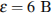 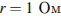 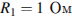 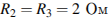 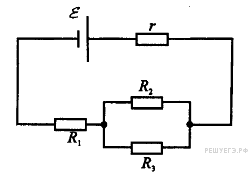  3. Для указанной цепи определите ток и активную, реактивную и полную мощности,  если    R=8 Ом;    ХL=8 Ом;   XC =3 Ом;  U=300B.Раскройте  основные законы электрических цепей постоянного тока.Источник тока имеет ЭДС ,внутреннее сопротивление , , . Определите, какой силы ток течет через источник? 3. Для указанной цепи определите ток и активную, реактивную и полную мощности,  если    R=8 Ом;    ХL=8 Ом;   XC =3 Ом;  U=300B.Раскройте  основные законы электрических цепей постоянного тока.Источник тока имеет ЭДС ,внутреннее сопротивление , , . Определите, какой силы ток течет через источник? 3. Для указанной цепи определите ток и активную, реактивную и полную мощности,  если    R=8 Ом;    ХL=8 Ом;   XC =3 Ом;  U=300B.Преподаватель: Антипов В.А..________________________Преподаватель: Антипов В.А..________________________Преподаватель: Антипов В.А..________________________.Рассмотрено на заседании кафедрыПротокол №_       от_____________2014г.Декан ______       Володин Д.А.ЭКЗАМЕНАЦИОННЫЙ БИЛЕТ № 2«Электротехника»  Специальность200105 Авиационные приборы и комплексы.УТВЕРЖДАЮЗам. директора по УМРСудденкова Н.В.«____»_______2014 г1. Объясните  законы последовательного соединения сопротивленийНайдите напряжение U, приложенное к цепи, если U1 = 8 B, R = 16 Ом, ВАХ НЭ   задана: 


 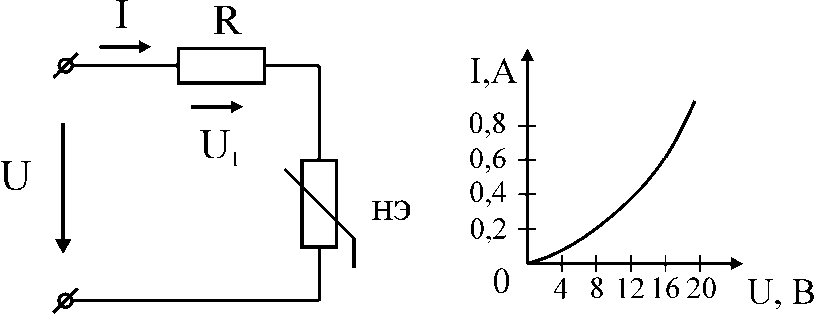 Определите падение напряжения на конденсаторе в последовательном колебательном контуре при резонансе напряжений, если U=10B, R=5 Ом, XL=10Ом1. Объясните  законы последовательного соединения сопротивленийНайдите напряжение U, приложенное к цепи, если U1 = 8 B, R = 16 Ом, ВАХ НЭ   задана: 


 Определите падение напряжения на конденсаторе в последовательном колебательном контуре при резонансе напряжений, если U=10B, R=5 Ом, XL=10Ом1. Объясните  законы последовательного соединения сопротивленийНайдите напряжение U, приложенное к цепи, если U1 = 8 B, R = 16 Ом, ВАХ НЭ   задана: 


 Определите падение напряжения на конденсаторе в последовательном колебательном контуре при резонансе напряжений, если U=10B, R=5 Ом, XL=10ОмПреподаватель: Антипов В.А..________________________Преподаватель: Антипов В.А..________________________Преподаватель: Антипов В.А..________________________Рассмотрено на заседании кафедрыПротокол №_       от_____________2014г.Декан ______       Володин Д.А.ЭКЗАМЕНАЦИОННЫЙ БИЛЕТ № 3«Электротехника»  Специальность200105 Авиационные приборы и комплексы.УТВЕРЖДАЮЗам. директора по УМРСудденкова Н.В.«____»_______2014 г           1. Объясните законы параллельного соединения сопротивлений.       2 . Определите токи в ветвях методом наложения, еслиЕ1 = 9,6 В, Е2 = 10 В, R1 = 35 Ом, R2 = 58 Ом, R3 = 30 Ом, 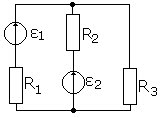        3. Найдите  ток в цепи при последовательном соединении двух нелинейных элементов, если приложенное напряжение 6В.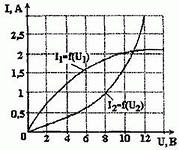            1. Объясните законы параллельного соединения сопротивлений.       2 . Определите токи в ветвях методом наложения, еслиЕ1 = 9,6 В, Е2 = 10 В, R1 = 35 Ом, R2 = 58 Ом, R3 = 30 Ом,        3. Найдите  ток в цепи при последовательном соединении двух нелинейных элементов, если приложенное напряжение 6В.           1. Объясните законы параллельного соединения сопротивлений.       2 . Определите токи в ветвях методом наложения, еслиЕ1 = 9,6 В, Е2 = 10 В, R1 = 35 Ом, R2 = 58 Ом, R3 = 30 Ом,        3. Найдите  ток в цепи при последовательном соединении двух нелинейных элементов, если приложенное напряжение 6В.Преподаватель: Антипов В.А..________________________Преподаватель: Антипов В.А..________________________Преподаватель: Антипов В.А..________________________. Рассмотрено на заседании кафедрыПротокол №_       от_____________2014г.Декан ______       Володин Д.А.ЭКЗАМЕНАЦИОННЫЙ БИЛЕТ № 4«Электротехника»  Специальность200105 Авиационные приборы и комплексы.УТВЕРЖДАЮЗам. директора по УМРСудденкова Н.В.«____»_______2014 гОпишите режимы работы цепи постоянного тока.Для данной магнитной цепи рассчитайте среднюю магнитную линию, если δ=0,5мм.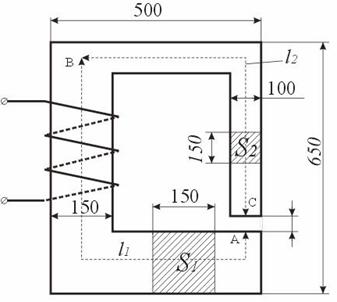 3.Цепь переменного тока содержит последовательно соединённые индуктивность    с сопротивлением  ХL = 12 Ом,   ёмкость  с сопротивлением  ХС = 9 Ом  и активное сопротивление       R = 4  Ом.  Ток, потребляемый цепью,  равен  I = 2 А. Определите напряжения на элементах и постройте векторную диаграмму.Опишите режимы работы цепи постоянного тока.Для данной магнитной цепи рассчитайте среднюю магнитную линию, если δ=0,5мм.3.Цепь переменного тока содержит последовательно соединённые индуктивность    с сопротивлением  ХL = 12 Ом,   ёмкость  с сопротивлением  ХС = 9 Ом  и активное сопротивление       R = 4  Ом.  Ток, потребляемый цепью,  равен  I = 2 А. Определите напряжения на элементах и постройте векторную диаграмму.Опишите режимы работы цепи постоянного тока.Для данной магнитной цепи рассчитайте среднюю магнитную линию, если δ=0,5мм.3.Цепь переменного тока содержит последовательно соединённые индуктивность    с сопротивлением  ХL = 12 Ом,   ёмкость  с сопротивлением  ХС = 9 Ом  и активное сопротивление       R = 4  Ом.  Ток, потребляемый цепью,  равен  I = 2 А. Определите напряжения на элементах и постройте векторную диаграмму.Преподаватель: Антипов В.А..________________________Преподаватель: Антипов В.А..________________________Преподаватель: Антипов В.А..________________________. Рассмотрено на заседании кафедрыПротокол №_       от_____________2014г.Декан ______       Володин Д.А.ЭКЗАМЕНАЦИОННЫЙ БИЛЕТ № 5«Электротехника»  Специальность200105 Авиационные приборы и комплексы.УТВЕРЖДАЮЗам. директора по УМРСудденкова Н.В.«____»_______2014 г        1. Объясните расчет баланса мощностей в электрической цепи.      2. В трехфазной цепи линейное напряжение равно 220 В, линейный ток 2 А, активная мощность        380 Вт. Найдите коэффициент мощности.       3. Цепь состоит из четырёх последовательно соединённых резисторов с сопротивлением  R1 = 40 Ом,     R2 = 50 Ом,   R3 = 30 Ом,   R4 = 20 Ом, причём          U4 = 20 В. Начертите цепь и определите ток в цепи, напряжение на  её   участках   и на зажимах цепи.         1. Объясните расчет баланса мощностей в электрической цепи.      2. В трехфазной цепи линейное напряжение равно 220 В, линейный ток 2 А, активная мощность        380 Вт. Найдите коэффициент мощности.       3. Цепь состоит из четырёх последовательно соединённых резисторов с сопротивлением  R1 = 40 Ом,     R2 = 50 Ом,   R3 = 30 Ом,   R4 = 20 Ом, причём          U4 = 20 В. Начертите цепь и определите ток в цепи, напряжение на  её   участках   и на зажимах цепи.         1. Объясните расчет баланса мощностей в электрической цепи.      2. В трехфазной цепи линейное напряжение равно 220 В, линейный ток 2 А, активная мощность        380 Вт. Найдите коэффициент мощности.       3. Цепь состоит из четырёх последовательно соединённых резисторов с сопротивлением  R1 = 40 Ом,     R2 = 50 Ом,   R3 = 30 Ом,   R4 = 20 Ом, причём          U4 = 20 В. Начертите цепь и определите ток в цепи, напряжение на  её   участках   и на зажимах цепи. Преподаватель: Антипов В.А..________________________Преподаватель: Антипов В.А..________________________Преподаватель: Антипов В.А..________________________Рассмотрено на заседании кафедрыПротокол №_       от_____________2014г.Декан ______       Володин Д.А.ЭКЗАМЕНАЦИОННЫЙ БИЛЕТ № 6«Электротехника»  Специальность200105 Авиационные приборы и комплексы.УТВЕРЖДАЮЗам. директора по УМРСудденкова Н.В.«____»_______2014 г                   1.Объясните метод преобразования звезды сопротивлений в эквивалентный треугольник                    2.В симметричной трехфазной цепи линейное напряжение Uл = 220 В, линейный ток Ιл = 5А, коэффициентмощности cosφ = 0,8. Определите активную мощность.       3. Найдите эквивалентное сопротивление, если  R1=R2=14 Ом, R3=R4=6 Ом, R5=8 Ом.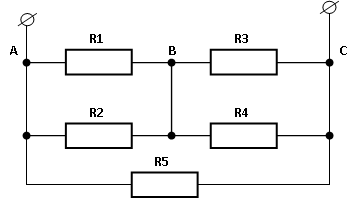                    1.Объясните метод преобразования звезды сопротивлений в эквивалентный треугольник                    2.В симметричной трехфазной цепи линейное напряжение Uл = 220 В, линейный ток Ιл = 5А, коэффициентмощности cosφ = 0,8. Определите активную мощность.       3. Найдите эквивалентное сопротивление, если  R1=R2=14 Ом, R3=R4=6 Ом, R5=8 Ом.                   1.Объясните метод преобразования звезды сопротивлений в эквивалентный треугольник                    2.В симметричной трехфазной цепи линейное напряжение Uл = 220 В, линейный ток Ιл = 5А, коэффициентмощности cosφ = 0,8. Определите активную мощность.       3. Найдите эквивалентное сопротивление, если  R1=R2=14 Ом, R3=R4=6 Ом, R5=8 Ом.Преподаватель: Антипов В.А..________________________Преподаватель: Антипов В.А..________________________Преподаватель: Антипов В.А..________________________Рассмотрено на заседании кафедрыПротокол №_       от_____________2014г.Декан ______       Володин Д.А.ЭКЗАМЕНАЦИОННЫЙ БИЛЕТ № 7«Электротехника»  Специальность200105 Авиационные приборы и комплексы.УТВЕРЖДАЮЗам. директора по УМРСудденкова Н.В.«____»_______2014 г                1. Раскройте  особенности  несимметричного режима работы трехфазной цепи.         2. Найдите сопротивление участка цепи АВ, изображенного на рисунке, при замкнутом и разомкнутом ключе К.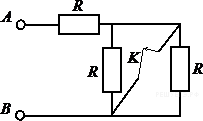 Сопротивление каждого резистора равно 4 Ом.           3. Определите частоту и период свободных колебаний в последовательном контуре с волновым сопротивлением 500 Ом, если С=10мкФ.                1. Раскройте  особенности  несимметричного режима работы трехфазной цепи.         2. Найдите сопротивление участка цепи АВ, изображенного на рисунке, при замкнутом и разомкнутом ключе К.Сопротивление каждого резистора равно 4 Ом.           3. Определите частоту и период свободных колебаний в последовательном контуре с волновым сопротивлением 500 Ом, если С=10мкФ.                1. Раскройте  особенности  несимметричного режима работы трехфазной цепи.         2. Найдите сопротивление участка цепи АВ, изображенного на рисунке, при замкнутом и разомкнутом ключе К.Сопротивление каждого резистора равно 4 Ом.           3. Определите частоту и период свободных колебаний в последовательном контуре с волновым сопротивлением 500 Ом, если С=10мкФ.Преподаватель: Антипов В.А..________________________Преподаватель: Антипов В.А..________________________Преподаватель: Антипов В.А..________________________. Рассмотрено на заседании кафедрыПротокол №_       от_____________2014г.Декан ______       Володин Д.А.ЭКЗАМЕНАЦИОННЫЙ БИЛЕТ № 8«Электротехника»  Специальность200105 Авиационные приборы и комплексы.УТВЕРЖДАЮЗам. директора по УМРСудденкова Н.В.«____»_______2014 г             1.Охарактеризуйте   метод преобразования треугольника сопротивлений в эквивалентную звезду.2. Полная потребляемая мощность нагрузки трехфазной цепи S = 140 кВ· А, реактивная мощность Q = 95 кВАр. Определите коэффициент мощности нагрузки.             3.  Определите токи  в цепи и на каждом сопротивлении,  если       R1 =  20  Ом,   R2  = 10 Ом,  R3  = 30 Ом,  а напряжение на зажимах цепи  U = 150 В.             1.Охарактеризуйте   метод преобразования треугольника сопротивлений в эквивалентную звезду.2. Полная потребляемая мощность нагрузки трехфазной цепи S = 140 кВ· А, реактивная мощность Q = 95 кВАр. Определите коэффициент мощности нагрузки.             3.  Определите токи  в цепи и на каждом сопротивлении,  если       R1 =  20  Ом,   R2  = 10 Ом,  R3  = 30 Ом,  а напряжение на зажимах цепи  U = 150 В.             1.Охарактеризуйте   метод преобразования треугольника сопротивлений в эквивалентную звезду.2. Полная потребляемая мощность нагрузки трехфазной цепи S = 140 кВ· А, реактивная мощность Q = 95 кВАр. Определите коэффициент мощности нагрузки.             3.  Определите токи  в цепи и на каждом сопротивлении,  если       R1 =  20  Ом,   R2  = 10 Ом,  R3  = 30 Ом,  а напряжение на зажимах цепи  U = 150 В.Преподаватель: Антипов В.А..________________________Преподаватель: Антипов В.А..________________________Преподаватель: Антипов В.А..________________________.Рассмотрено на заседании кафедрыПротокол №_       от_____________2014г.Декан ______       Володин Д.А.ЭКЗАМЕНАЦИОННЫЙ БИЛЕТ № 9«Электротехника»  Специальность200105 Авиационные приборы и комплексы.УТВЕРЖДАЮЗам. директора по УМРСудденкова Н.В.«____»_______2014 г             1.Раскройте и охарактеризуйте   основные свойства и характеристики магнитного поля. 2.На участке цепи, изображенном на рисунке, сопротивление каждого из резисторов равно R.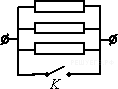 Найдите полное сопротивление участка при замкнутом ключе К.            3.Цепь переменного тока содержит последовательно соединённые индуктивность   L = 44   мГн,   ёмкость  С = 25,5 мкФ и активное сопротивление       R = 37 Ом.  Частота тока  в сети    f = 50 Гц. Определите активную и реактивную  мощности, если ток, потребляемый цепью,  равен    I = 2 А.             1.Раскройте и охарактеризуйте   основные свойства и характеристики магнитного поля. 2.На участке цепи, изображенном на рисунке, сопротивление каждого из резисторов равно R.Найдите полное сопротивление участка при замкнутом ключе К.            3.Цепь переменного тока содержит последовательно соединённые индуктивность   L = 44   мГн,   ёмкость  С = 25,5 мкФ и активное сопротивление       R = 37 Ом.  Частота тока  в сети    f = 50 Гц. Определите активную и реактивную  мощности, если ток, потребляемый цепью,  равен    I = 2 А.             1.Раскройте и охарактеризуйте   основные свойства и характеристики магнитного поля. 2.На участке цепи, изображенном на рисунке, сопротивление каждого из резисторов равно R.Найдите полное сопротивление участка при замкнутом ключе К.            3.Цепь переменного тока содержит последовательно соединённые индуктивность   L = 44   мГн,   ёмкость  С = 25,5 мкФ и активное сопротивление       R = 37 Ом.  Частота тока  в сети    f = 50 Гц. Определите активную и реактивную  мощности, если ток, потребляемый цепью,  равен    I = 2 А.Преподаватель: Антипов В.А..________________________Преподаватель: Антипов В.А..________________________Преподаватель: Антипов В.А..________________________Рассмотрено на заседании кафедрыПротокол №_       от_____________2014г.Декан ______       Володин Д.А.ЭКЗАМЕНАЦИОННЫЙ БИЛЕТ № 10«Электротехника»  Специальность200105 Авиационные приборы и комплексы.УТВЕРЖДАЮЗам. директора по УМРСудденкова Н.В.«____»_______2014 гОпишите  и охарактеризуйте режим резонанса напряжений.Определите токи в ветвях методом наложения, еслиЕ1 = 9,6 В, Е2 = 10 В, R1 = 35 Ом, R2 = 58 Ом, R3 = 30 Ом,        3. Аккумулятор с внутренним сопротивлением  r0 =  0.4  Ом работает на лампочку с сопротивлением R = 12,5 Ом. При этом ток в цепи равен   I = 0,28 А. Определите ЭДС аккумулятора  и  напряжение на зажимах лампочки.Опишите  и охарактеризуйте режим резонанса напряжений.Определите токи в ветвях методом наложения, еслиЕ1 = 9,6 В, Е2 = 10 В, R1 = 35 Ом, R2 = 58 Ом, R3 = 30 Ом,        3. Аккумулятор с внутренним сопротивлением  r0 =  0.4  Ом работает на лампочку с сопротивлением R = 12,5 Ом. При этом ток в цепи равен   I = 0,28 А. Определите ЭДС аккумулятора  и  напряжение на зажимах лампочки.Опишите  и охарактеризуйте режим резонанса напряжений.Определите токи в ветвях методом наложения, еслиЕ1 = 9,6 В, Е2 = 10 В, R1 = 35 Ом, R2 = 58 Ом, R3 = 30 Ом,        3. Аккумулятор с внутренним сопротивлением  r0 =  0.4  Ом работает на лампочку с сопротивлением R = 12,5 Ом. При этом ток в цепи равен   I = 0,28 А. Определите ЭДС аккумулятора  и  напряжение на зажимах лампочки.Преподаватель: Антипов В.А..________________________Преподаватель: Антипов В.А..________________________Преподаватель: Антипов В.А..________________________. Рассмотрено на заседании кафедрыПротокол №_       от_____________2014г.Декан ______       Володин Д.А.ЭКЗАМЕНАЦИОННЫЙ БИЛЕТ № 11«Электротехника»  Специальность200105 Авиационные приборы и комплексы.УТВЕРЖДАЮЗам. директора по УМРСудденкова Н.В.«____»_______2014 гРаскройте     закон     электромагнитной индукции. 2.На участке цепи, изображенном на рисунке, сопротивление каждого из резисторов равно R.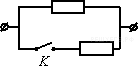 Найдите полное сопротивление участка при замкнутом ключе К.       3. Постройте  векторную диаграмму и найдите  графически ток в нулевом проводе, если при активной нагрузке IА = 3A;    IВ = 3A; IС = 5A.Раскройте     закон     электромагнитной индукции. 2.На участке цепи, изображенном на рисунке, сопротивление каждого из резисторов равно R.Найдите полное сопротивление участка при замкнутом ключе К.       3. Постройте  векторную диаграмму и найдите  графически ток в нулевом проводе, если при активной нагрузке IА = 3A;    IВ = 3A; IС = 5A.Раскройте     закон     электромагнитной индукции. 2.На участке цепи, изображенном на рисунке, сопротивление каждого из резисторов равно R.Найдите полное сопротивление участка при замкнутом ключе К.       3. Постройте  векторную диаграмму и найдите  графически ток в нулевом проводе, если при активной нагрузке IА = 3A;    IВ = 3A; IС = 5A.Преподаватель: Антипов В.А..________________________Преподаватель: Антипов В.А..________________________Преподаватель: Антипов В.А..________________________Рассмотрено на заседании кафедрыПротокол №_       от_____________2014г.Декан ______       Володин Д.А.ЭКЗАМЕНАЦИОННЫЙ БИЛЕТ № 12«Электротехника»  Специальность200105 Авиационные приборы и комплексы.УТВЕРЖДАЮЗам. директора по УМРСудденкова Н.В.«____»_______2014 г        1.Объясните действие   механических сил на проводник в магнитном поле.2. Определите токи в ветвях цепи методом наложения, еслиЕ1 = 9,6 В, Е2 = 10 В, R1 = 35 Ом, R2 = 58 Ом, R3 = 30 Ом.        3.Определите и объясните, какая из векторных диаграмм соответствует цепи, если R<XL<XC        1.Объясните действие   механических сил на проводник в магнитном поле.2. Определите токи в ветвях цепи методом наложения, еслиЕ1 = 9,6 В, Е2 = 10 В, R1 = 35 Ом, R2 = 58 Ом, R3 = 30 Ом.        3.Определите и объясните, какая из векторных диаграмм соответствует цепи, если R<XL<XC        1.Объясните действие   механических сил на проводник в магнитном поле.2. Определите токи в ветвях цепи методом наложения, еслиЕ1 = 9,6 В, Е2 = 10 В, R1 = 35 Ом, R2 = 58 Ом, R3 = 30 Ом.        3.Определите и объясните, какая из векторных диаграмм соответствует цепи, если R<XL<XCПреподаватель: Антипов В.А..________________________Преподаватель: Антипов В.А..________________________Преподаватель: Антипов В.А..________________________Рассмотрено на заседании кафедрыПротокол №_       от_____________2014г.Декан ______       Володин Д.А.ЭКЗАМЕНАЦИОННЫЙ БИЛЕТ № 13«Электротехника»  Специальность200105 Авиационные приборы и комплексы.УТВЕРЖДАЮЗам. директора по УМРСудденкова Н.В.«____»_______2014 гДайте определение и начертите и прокомментируйте  схемы  разветвленных и неразветвленных магнитных цепей.                  2. Если R=50 Ом, L =0,2 Гн, С=5 мкФ, то какова будет резонансная частота последовательного контура?              3. Определите и объясните, какая из векторных диаграмм соответствует цепи, если XC<R = XL ?Дайте определение и начертите и прокомментируйте  схемы  разветвленных и неразветвленных магнитных цепей.                  2. Если R=50 Ом, L =0,2 Гн, С=5 мкФ, то какова будет резонансная частота последовательного контура?              3. Определите и объясните, какая из векторных диаграмм соответствует цепи, если XC<R = XL ?Дайте определение и начертите и прокомментируйте  схемы  разветвленных и неразветвленных магнитных цепей.                  2. Если R=50 Ом, L =0,2 Гн, С=5 мкФ, то какова будет резонансная частота последовательного контура?              3. Определите и объясните, какая из векторных диаграмм соответствует цепи, если XC<R = XL ?Преподаватель: Антипов В.А..________________________Преподаватель: Антипов В.А..________________________Преподаватель: Антипов В.А..________________________. Рассмотрено на заседании кафедрыПротокол №_       от_____________2014г.Декан ______       Володин Д.А.ЭКЗАМЕНАЦИОННЫЙ БИЛЕТ № 14«Электротехника»  Специальность200105 Авиационные приборы и комплексы.УТВЕРЖДАЮЗам. директора по УМРСудденкова Н.В.«____»_______2014 гОпишите и охарактеризуйте   явление резонанса токов.Цепь переменного тока содержит последовательно соединённые индуктивность    с сопротивлением  ХL = 12 Ом,   ёмкость  с сопротивлением  ХС = 9 Ом  и активное сопротивление       R = 4  Ом.Ток, потребляемый цепью равен  I = 2 А. Определите напряжения на элементах и постройте векторную диаграмму.Для данной цепи  составьте уравнения по  2 закону       Кирхгофа..Опишите и охарактеризуйте   явление резонанса токов.Цепь переменного тока содержит последовательно соединённые индуктивность    с сопротивлением  ХL = 12 Ом,   ёмкость  с сопротивлением  ХС = 9 Ом  и активное сопротивление       R = 4  Ом.Ток, потребляемый цепью равен  I = 2 А. Определите напряжения на элементах и постройте векторную диаграмму.Для данной цепи  составьте уравнения по  2 закону       Кирхгофа..Опишите и охарактеризуйте   явление резонанса токов.Цепь переменного тока содержит последовательно соединённые индуктивность    с сопротивлением  ХL = 12 Ом,   ёмкость  с сопротивлением  ХС = 9 Ом  и активное сопротивление       R = 4  Ом.Ток, потребляемый цепью равен  I = 2 А. Определите напряжения на элементах и постройте векторную диаграмму.Для данной цепи  составьте уравнения по  2 закону       Кирхгофа..Преподаватель: Антипов В.А..________________________Преподаватель: Антипов В.А..________________________Преподаватель: Антипов В.А..________________________. Рассмотрено на заседании кафедрыПротокол №_       от_____________2014г.Декан ______       Володин Д.А.ЭКЗАМЕНАЦИОННЫЙ БИЛЕТ № 15«Электротехника»  Специальность200105 Авиационные приборы и комплексы.УТВЕРЖДАЮЗам. директора по УМРСудденкова Н.В.«____»_______2014 гРаскройте     основные понятия  синусоидального тока и дайте его характеристики.      2. Для указанной цепи определите ток иактивную, реактивную и полную мощности, если    R=8 Ом;    ХL=8 Ом;   XC =3 Ом;  U=300        3. Цепь состоит из четырёх последовательно соединённых резисторов с сопротивлением R1 = 40 Ом,     R2 = 50 Ом,   R3 = 30 Ом,   R4 = 20 Ом, причём U1 = 20 В. Определите ток в цепи, и напряжение на  её    зажимах. Раскройте     основные понятия  синусоидального тока и дайте его характеристики.      2. Для указанной цепи определите ток иактивную, реактивную и полную мощности, если    R=8 Ом;    ХL=8 Ом;   XC =3 Ом;  U=300        3. Цепь состоит из четырёх последовательно соединённых резисторов с сопротивлением R1 = 40 Ом,     R2 = 50 Ом,   R3 = 30 Ом,   R4 = 20 Ом, причём U1 = 20 В. Определите ток в цепи, и напряжение на  её    зажимах. Раскройте     основные понятия  синусоидального тока и дайте его характеристики.      2. Для указанной цепи определите ток иактивную, реактивную и полную мощности, если    R=8 Ом;    ХL=8 Ом;   XC =3 Ом;  U=300        3. Цепь состоит из четырёх последовательно соединённых резисторов с сопротивлением R1 = 40 Ом,     R2 = 50 Ом,   R3 = 30 Ом,   R4 = 20 Ом, причём U1 = 20 В. Определите ток в цепи, и напряжение на  её    зажимах. Преподаватель: Антипов В.А..________________________Преподаватель: Антипов В.А..________________________Преподаватель: Антипов В.А..________________________. Рассмотрено на заседании кафедрыПротокол №_       от_____________2014г.Декан ______       Володин Д.А.ЭКЗАМЕНАЦИОННЫЙ БИЛЕТ № 16«Электротехника»  Специальность200105 Авиационные приборы и комплексы.УТВЕРЖДАЮЗам. директора по УМРСудденкова Н.В.«____»_______2014 гОбъясните     круговые диаграммы напряжения и тока и их связь с временными диаграммами.Для данной магнитной цепи рассчитайте среднюю магнитную линию, если δ=0,6мм.  3. На рисунке представлена электрическая цепь. Амперметр и вольтметр считайте идеальными. Вольтметр показывает напряжение 2 В. Какую силу тока показывает амперметр? 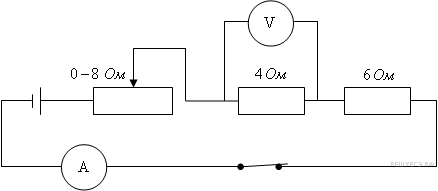 Объясните     круговые диаграммы напряжения и тока и их связь с временными диаграммами.Для данной магнитной цепи рассчитайте среднюю магнитную линию, если δ=0,6мм.  3. На рисунке представлена электрическая цепь. Амперметр и вольтметр считайте идеальными. Вольтметр показывает напряжение 2 В. Какую силу тока показывает амперметр? Объясните     круговые диаграммы напряжения и тока и их связь с временными диаграммами.Для данной магнитной цепи рассчитайте среднюю магнитную линию, если δ=0,6мм.  3. На рисунке представлена электрическая цепь. Амперметр и вольтметр считайте идеальными. Вольтметр показывает напряжение 2 В. Какую силу тока показывает амперметр? Преподаватель: Антипов В.А..________________________Преподаватель: Антипов В.А..________________________Преподаватель: Антипов В.А..________________________. Рассмотрено на заседании кафедрыПротокол №_       от_____________2014г.Декан ______       Володин Д.А.ЭКЗАМЕНАЦИОННЫЙ БИЛЕТ № 17«Электротехника»  Специальность200105 Авиационные приборы и комплексы.УТВЕРЖДАЮЗам. директора по УМРСудденкова Н.В.«____»_______2014 г    1.Постройте и объясните    треугольники напряжений, сопротивлений и мощностей        однофазной цепи переменного тока.2.Расчитать и  построить переходной процесс при замыкании ключа.
Е = 15В, С = 15 мкФ, R = 1,5 кОм
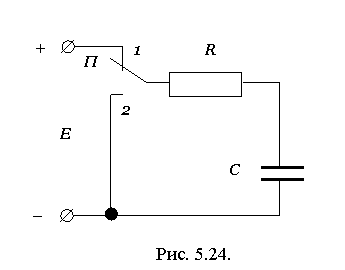  3.Для данной цепи определите количество  ветвей и          узлов и составьте уравнения  по 1 закону Кирхгофа    1.Постройте и объясните    треугольники напряжений, сопротивлений и мощностей        однофазной цепи переменного тока.2.Расчитать и  построить переходной процесс при замыкании ключа.
Е = 15В, С = 15 мкФ, R = 1,5 кОм
 3.Для данной цепи определите количество  ветвей и          узлов и составьте уравнения  по 1 закону Кирхгофа    1.Постройте и объясните    треугольники напряжений, сопротивлений и мощностей        однофазной цепи переменного тока.2.Расчитать и  построить переходной процесс при замыкании ключа.
Е = 15В, С = 15 мкФ, R = 1,5 кОм
 3.Для данной цепи определите количество  ветвей и          узлов и составьте уравнения  по 1 закону КирхгофаПреподаватель: Антипов В.А..________________________Преподаватель: Антипов В.А..________________________Преподаватель: Антипов В.А..________________________. Рассмотрено на заседании кафедрыПротокол №_       от_____________2014г.Декан ______       Володин Д.А.ЭКЗАМЕНАЦИОННЫЙ БИЛЕТ № 18«Электротехника»  Специальность200105 Авиационные приборы и комплексы.УТВЕРЖДАЮЗам. директора по УМРСудденкова Н.В.«____»_______2014 гДайте определение коэффициент мощности цепи и объясните его технико-экономическое значение.        2  .В цепи, изображённой на рисунке, рассчитайте все токи методом контурных токов. Параметры цепи: Е1 = 24 В, Е2 = 12 В, r1 = r2 = 4 Ом, r3 = 1 Ом, r4 = 3 Ом. 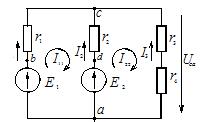        3.Если амперметр, реагирующий на действующее значения измеряемой величины, показывает 2А, то  какова реактивная мощность Q цепи?Дайте определение коэффициент мощности цепи и объясните его технико-экономическое значение.        2  .В цепи, изображённой на рисунке, рассчитайте все токи методом контурных токов. Параметры цепи: Е1 = 24 В, Е2 = 12 В, r1 = r2 = 4 Ом, r3 = 1 Ом, r4 = 3 Ом.        3.Если амперметр, реагирующий на действующее значения измеряемой величины, показывает 2А, то  какова реактивная мощность Q цепи?Дайте определение коэффициент мощности цепи и объясните его технико-экономическое значение.        2  .В цепи, изображённой на рисунке, рассчитайте все токи методом контурных токов. Параметры цепи: Е1 = 24 В, Е2 = 12 В, r1 = r2 = 4 Ом, r3 = 1 Ом, r4 = 3 Ом.        3.Если амперметр, реагирующий на действующее значения измеряемой величины, показывает 2А, то  какова реактивная мощность Q цепи?Преподаватель: Антипов В.А..________________________Преподаватель: Антипов В.А..________________________Преподаватель: Антипов В.А..________________________. Рассмотрено на заседании кафедрыПротокол №_       от_____________2014г.Декан ______       Володин Д.А.ЭКЗАМЕНАЦИОННЫЙ БИЛЕТ № 19«Электротехника»  Специальность200105 Авиационные приборы и комплексы.УТВЕРЖДАЮЗам. директора по УМРСудденкова Н.В.«____»_______2014 г       1. Раскройте   основные характеристики трехфазных электрических цепей.     2. Для данной магнитной цепи рассчитайте число витков в катушке, если I=5A, L2=L4=58мм,     L3=60 мм,   δ=0,5мм, Н=720х103  А/м.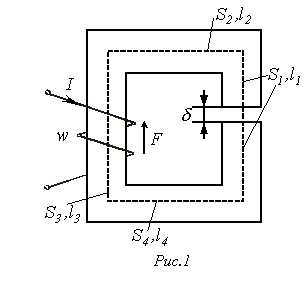  3. Найдите ток в цепи при параллельном соединении двух нелинейных элементов, если приложенное напряжение 10В.       1. Раскройте   основные характеристики трехфазных электрических цепей.     2. Для данной магнитной цепи рассчитайте число витков в катушке, если I=5A, L2=L4=58мм,     L3=60 мм,   δ=0,5мм, Н=720х103  А/м. 3. Найдите ток в цепи при параллельном соединении двух нелинейных элементов, если приложенное напряжение 10В.       1. Раскройте   основные характеристики трехфазных электрических цепей.     2. Для данной магнитной цепи рассчитайте число витков в катушке, если I=5A, L2=L4=58мм,     L3=60 мм,   δ=0,5мм, Н=720х103  А/м. 3. Найдите ток в цепи при параллельном соединении двух нелинейных элементов, если приложенное напряжение 10В.Преподаватель: Антипов В.А..________________________Преподаватель: Антипов В.А..________________________Преподаватель: Антипов В.А..________________________. Рассмотрено на заседании кафедрыПротокол №_       от_____________2014г.Декан ______       Володин Д.А.ЭКЗАМЕНАЦИОННЫЙ БИЛЕТ № 20«Электротехника»  Специальность200105 Авиационные приборы и комплексы.УТВЕРЖДАЮЗам. директора по УМРСудденкова Н.В.«____»_______2014гРаскройте       особенности симметричного  режима работы трехфазной цепи.На участке цепи, изображенном на рисунке, сопротивление каждого из резисторов равно R.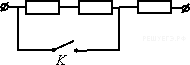 Найдите полное сопротивление участка при замкнутом ключе К.       3 .  Постройте векторную диаграмму токов при соединении нагрузки звездой  и графически рассчитать ток в нулевом проводе, если  Ia = 8A, Iв = 12А, Iс = 10А, ᵩа = 90º, ᵩв = 90º, ᵩс = -30º.Раскройте       особенности симметричного  режима работы трехфазной цепи.На участке цепи, изображенном на рисунке, сопротивление каждого из резисторов равно R.Найдите полное сопротивление участка при замкнутом ключе К.       3 .  Постройте векторную диаграмму токов при соединении нагрузки звездой  и графически рассчитать ток в нулевом проводе, если  Ia = 8A, Iв = 12А, Iс = 10А, ᵩа = 90º, ᵩв = 90º, ᵩс = -30º.Раскройте       особенности симметричного  режима работы трехфазной цепи.На участке цепи, изображенном на рисунке, сопротивление каждого из резисторов равно R.Найдите полное сопротивление участка при замкнутом ключе К.       3 .  Постройте векторную диаграмму токов при соединении нагрузки звездой  и графически рассчитать ток в нулевом проводе, если  Ia = 8A, Iв = 12А, Iс = 10А, ᵩа = 90º, ᵩв = 90º, ᵩс = -30º.Преподаватель: Антипов В.А..________________________Преподаватель: Антипов В.А..________________________Преподаватель: Антипов В.А..________________________.Рассмотрено на заседании кафедрыПротокол №_       от_____________2014г.Декан ______       Володин Д.А.ЭКЗАМЕНАЦИОННЫЙ БИЛЕТ № 21«Электротехника»  Специальность200105 Авиационные приборы и комплексы.УТВЕРЖДАЮЗам. директора по УМРСудденкова Н.В.«____»_______2014 гРаскройте    законы   коммутации.        2. В цепи, изображённой на рисунке, рассчитайте все токи методом контурных токов. Параметры цепи: Е1 = 12 В, Е2 = 10 В, r1 = r2 = 4 Ом, r3 = 1 Ом, r4 = 3 Ом.  3.Найдите ток в цепи при параллельном соединении двух нелинейных элементов, если приложенное напряжение 50 В.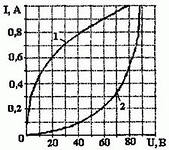 Раскройте    законы   коммутации.        2. В цепи, изображённой на рисунке, рассчитайте все токи методом контурных токов. Параметры цепи: Е1 = 12 В, Е2 = 10 В, r1 = r2 = 4 Ом, r3 = 1 Ом, r4 = 3 Ом.  3.Найдите ток в цепи при параллельном соединении двух нелинейных элементов, если приложенное напряжение 50 В.Раскройте    законы   коммутации.        2. В цепи, изображённой на рисунке, рассчитайте все токи методом контурных токов. Параметры цепи: Е1 = 12 В, Е2 = 10 В, r1 = r2 = 4 Ом, r3 = 1 Ом, r4 = 3 Ом.  3.Найдите ток в цепи при параллельном соединении двух нелинейных элементов, если приложенное напряжение 50 В.Преподаватель: Антипов В.А..________________________Преподаватель: Антипов В.А..________________________Преподаватель: Антипов В.А..________________________Рассмотрено на заседании кафедрыПротокол №_       от_____________2014г.Декан ______       Володин Д.А.ЭКЗАМЕНАЦИОННЫЙ БИЛЕТ № 22«Электротехника»  Специальность200105 Авиационные приборы и комплексы.УТВЕРЖДАЮЗам. директора по УМРСудденкова Н.В.«____»_______2014 г     1.Дайте    общую   характеристику нелинейных электрических цепей.2. Для переходного процесса в цепи определите зависимые начальные условия, еслиR1=50 Ом, L=100 мГн, R2=100 Ом, C=50мкФ,  ЭДС e(t)=E=150 В = const; 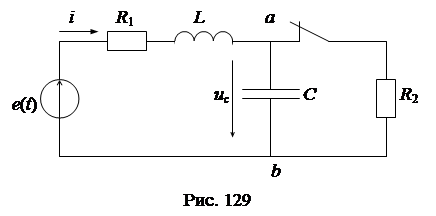        3. Постройте векторную диаграмму токов при соединении нагрузки звездой  и графически рассчитайте ток в нулевом проводе, если  Ia = 10A, Iв = 10А, Iс = 10А, ᵩа = 0º, ᵩв = -30º,   ᵩс = 30º.     1.Дайте    общую   характеристику нелинейных электрических цепей.2. Для переходного процесса в цепи определите зависимые начальные условия, еслиR1=50 Ом, L=100 мГн, R2=100 Ом, C=50мкФ,  ЭДС e(t)=E=150 В = const;        3. Постройте векторную диаграмму токов при соединении нагрузки звездой  и графически рассчитайте ток в нулевом проводе, если  Ia = 10A, Iв = 10А, Iс = 10А, ᵩа = 0º, ᵩв = -30º,   ᵩс = 30º.     1.Дайте    общую   характеристику нелинейных электрических цепей.2. Для переходного процесса в цепи определите зависимые начальные условия, еслиR1=50 Ом, L=100 мГн, R2=100 Ом, C=50мкФ,  ЭДС e(t)=E=150 В = const;        3. Постройте векторную диаграмму токов при соединении нагрузки звездой  и графически рассчитайте ток в нулевом проводе, если  Ia = 10A, Iв = 10А, Iс = 10А, ᵩа = 0º, ᵩв = -30º,   ᵩс = 30º.Преподаватель: Антипов В.А..________________________Преподаватель: Антипов В.А..________________________Преподаватель: Антипов В.А..________________________Рассмотрено на заседании кафедрыПротокол №_       от_____________2014г.Декан ______       Володин Д.А..ЭКЗАМЕНАЦИОННЫЙ БИЛЕТ № 23«Электротехника»  Специальность200105 Авиационные приборы и комплексы.УТВЕРЖДАЮЗам. директора по УМРСудденкова Н.В.«____»_______2014 гПриведите   параметры и   вольт-амперные характеристики нелинейных элементов.В цепи, изображённой на рисунке , рассчитайте все токи методом контурных токов. Параметры цепи: Е1 = 10 В, Е2 = 12 В, r1 = r2 = 6 Ом, r3 =21 Ом, r4 = 4 Ом.        3. Приборы, реагирующие на действующее значение электрической величины, показывают: амперметр 4А, вольтметр 200 В. Определите значение сопротивления R в цепи. 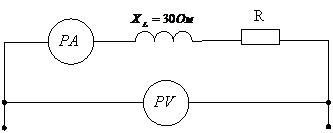 Приведите   параметры и   вольт-амперные характеристики нелинейных элементов.В цепи, изображённой на рисунке , рассчитайте все токи методом контурных токов. Параметры цепи: Е1 = 10 В, Е2 = 12 В, r1 = r2 = 6 Ом, r3 =21 Ом, r4 = 4 Ом.        3. Приборы, реагирующие на действующее значение электрической величины, показывают: амперметр 4А, вольтметр 200 В. Определите значение сопротивления R в цепи. Приведите   параметры и   вольт-амперные характеристики нелинейных элементов.В цепи, изображённой на рисунке , рассчитайте все токи методом контурных токов. Параметры цепи: Е1 = 10 В, Е2 = 12 В, r1 = r2 = 6 Ом, r3 =21 Ом, r4 = 4 Ом.        3. Приборы, реагирующие на действующее значение электрической величины, показывают: амперметр 4А, вольтметр 200 В. Определите значение сопротивления R в цепи. Преподаватель: Антипов В.А..________________________Преподаватель: Антипов В.А..________________________Преподаватель: Антипов В.А..________________________.Рассмотрено на заседании кафедрыПротокол №_       от_____________2014г.Декан ______       Володин Д.А.ЭКЗАМЕНАЦИОННЫЙ БИЛЕТ №24«Электротехника»  Специальность200105 Авиационные приборы и комплексы.УТВЕРЖДАЮЗам. директора по УМРСудденкова Н.В.«____»_______2014 гДайте   определение   переходных процессов и охарактеризуйте их. На участке цепи, изображенном на рисунке, сопротивление каждого из резисторов равно R.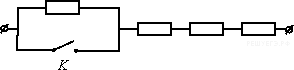 Найдите полное сопротивление участка при замкнутом ключе К.         3 . Найдите ток в цепи при последовательном соединении двух нелинейных элементов, если приложенное напряжение 60В.Дайте   определение   переходных процессов и охарактеризуйте их. На участке цепи, изображенном на рисунке, сопротивление каждого из резисторов равно R.Найдите полное сопротивление участка при замкнутом ключе К.         3 . Найдите ток в цепи при последовательном соединении двух нелинейных элементов, если приложенное напряжение 60В.Дайте   определение   переходных процессов и охарактеризуйте их. На участке цепи, изображенном на рисунке, сопротивление каждого из резисторов равно R.Найдите полное сопротивление участка при замкнутом ключе К.         3 . Найдите ток в цепи при последовательном соединении двух нелинейных элементов, если приложенное напряжение 60В.Преподаватель: Антипов В.А..________________________Преподаватель: Антипов В.А..________________________Преподаватель: Антипов В.А..________________________Рассмотрено на заседании кафедрыПротокол №_       от_____________2014г.Декан ______       Володин Д.А.ЭКЗАМЕНАЦИОННЫЙ БИЛЕТ № 25«Электротехника»  Специальность200105 Авиационные приборы и комплексы.УТВЕРЖДАЮЗам. директора по УМРСудденкова Н.В.«____»_______2014 гРаскройте  основные законы цепей переменного тока.На участке цепи, изображенном на рисунке, сопротивление каждого из резисторов равно R.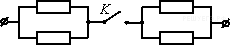 Найдите полное сопротивление участка при замкнутом ключе К.         3.Постройте векторную диаграмму токов при соединении нагрузки звездой  и графически рассчитайте ток в нулевом проводе, если  Ia = 12A, Iв = 4А, Iс = 8А, ᵩа = 60º, ᵩв = -60º,   ᵩс = 0º.Раскройте  основные законы цепей переменного тока.На участке цепи, изображенном на рисунке, сопротивление каждого из резисторов равно R.Найдите полное сопротивление участка при замкнутом ключе К.         3.Постройте векторную диаграмму токов при соединении нагрузки звездой  и графически рассчитайте ток в нулевом проводе, если  Ia = 12A, Iв = 4А, Iс = 8А, ᵩа = 60º, ᵩв = -60º,   ᵩс = 0º.Раскройте  основные законы цепей переменного тока.На участке цепи, изображенном на рисунке, сопротивление каждого из резисторов равно R.Найдите полное сопротивление участка при замкнутом ключе К.         3.Постройте векторную диаграмму токов при соединении нагрузки звездой  и графически рассчитайте ток в нулевом проводе, если  Ia = 12A, Iв = 4А, Iс = 8А, ᵩа = 60º, ᵩв = -60º,   ᵩс = 0º.Преподаватель: Антипов В.А..________________________Преподаватель: Антипов В.А..________________________Преподаватель: Антипов В.А..________________________